 Player Soccer ProfilePersonal Data:
Name:Gender:			Date of Birth:			Height:          Weight:Email: 							Phone:
Address (Street, City, State, ZIP):
Parent’s Names:Parents email(s):
Parent’s Address (Street, City, State, ZIP):
Parent’s Home/Work Phone:Occupation:Soccer Background
Club:							Team:
Position(s) Played:Higher Level Teams - ODP or PDP district, State Select (Give years during which you participated at each level): Honors: (Varsity Letters, All-State, All-Conference, etc and year(s) received)References: (notify them that NSA will be calling them for reference)Coach			Coach Phone:  		 Coach Email:Academic Data
Class  (which grade, 5 - 12): 	GPA (Also indicate scale, such as 3.85/4.0):
School:
School Address (Street, City, State, ZIP):Honors: (List any academic honors you have received and year(s) received)NSA Registration Form EUROTOURGender: male__    female__        							Birthday ___________Last name _____________________________   	First name ________________________________ Parents/Guardian names: ________________________________E-mail___________________________________      _____________________________________                       Telephone-   cell: _________________________ 	other ___________________________ ADDRESS ____________________________ CITY ________________ STATE_____ ZIP________ List any Medical Problem or prohibition player has__________________________________________ Person to notify in emergency _________________________________ Phone ____________________ Physician to notify in emergency _______________________________ Phone ____________________ HEALTH & ACCIDENT INSURANCE PROVIDER _______________________________________ Number of years played ______ Last team __________________ Last League ___________________I, ________________________________ , the parent/guardian of the registrant, a minor, agree that I and the registrant will abide by the rules of the National Soccer Academy (NSA), its affiliated organizations and sponsors. Recognizing the possibility of physical injury associated with soccer and in consideration for NSA accepting the registrant for its soccer programs and activities (the "Programs"), I hereby release, discharge and/or otherwise indemnify NSA, its affiliated organizations and sponsors, their directors, employees and associated personnel, including the owners of fields and facilities utilized for the Programs, against any claim by or on behalf of the registrant as a result of the registrant's participation in the Programs and/or being transported to or from the same, which transportation I hereby authorize. I also certify that my child is covered by primary health insurance for all injuries that may result from the "PROGRAMS". I acknowledge that NSA does not provide health and accident insurance for participants in any of its "PROGRAMS".CONSENT FOR MEDICAL TREATMENT (MINOR) As the parent/legal guardian of the above-named registrant, I hereby give consent for emergency care prescribed by a duly licensed Doctor of Medicine or Doctor of Dentistry. This care may be given under whatever conditions necessary to preserve the life, limb or well-being of my dependent.NAME______________________________ Signature:____________________________________ Parent/legal Guardian (Please Print)          Occupation: __________________________________________     Date_______________________  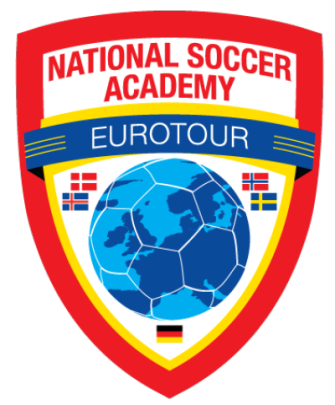 Player Photograph(paste here or send separate (.jpg format)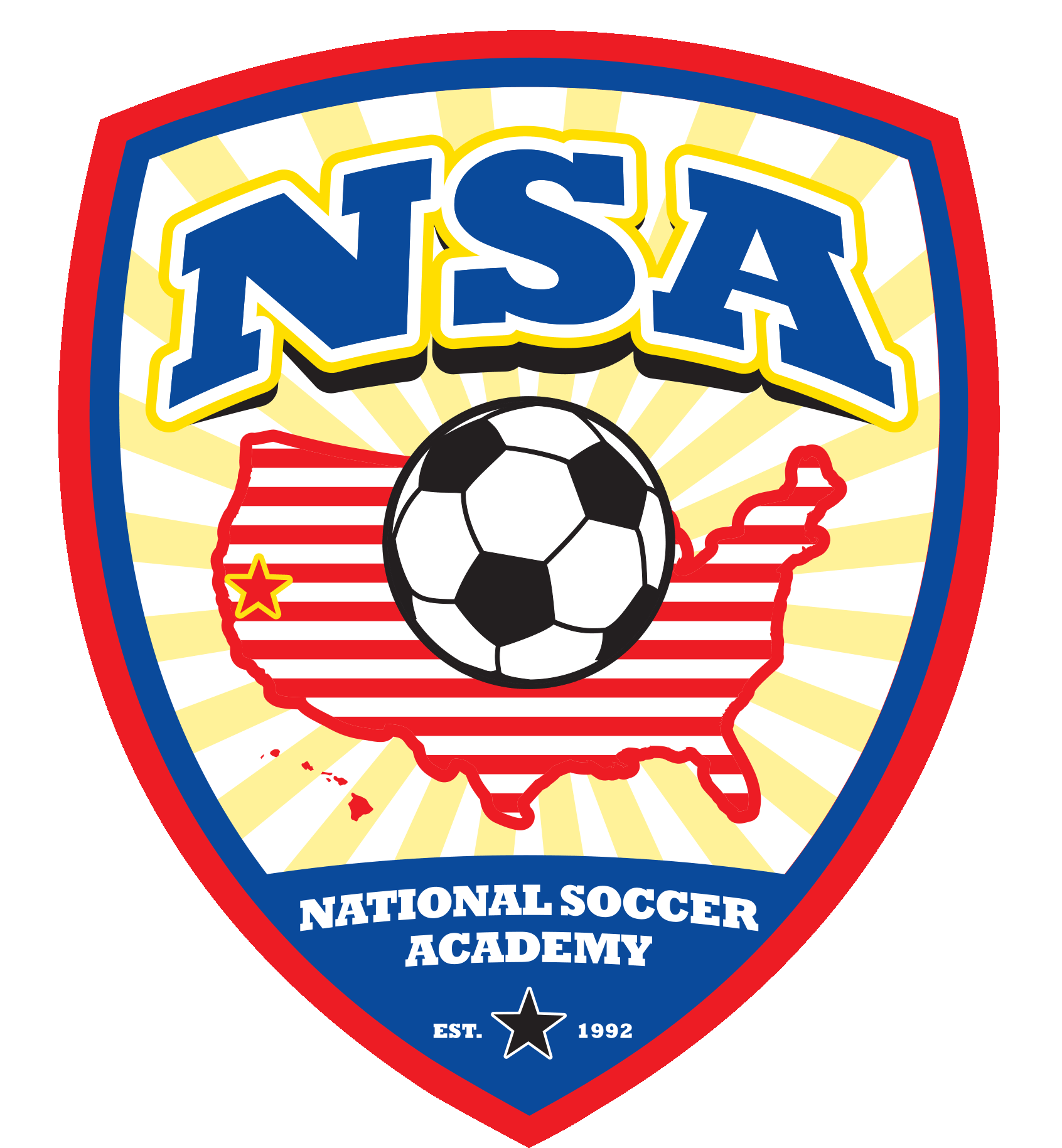 NSA26230 Road 97, Davis, CA 95616E-mail: nsaguru@gmail.com            website: www.nationalsocceracademy.com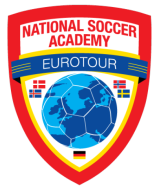 